COMUNE DI STRIANO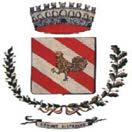                                                  Città Metropolitana di NapoliTel. 081 – 8276202 – Fax 8276103P. I. 01254261215	C.F. 01226000634Modello di domanda di partecipazioneAL SERVIZIO AFFARI GENERALIDEL COMUNE DI STRIANOSelezione pubblica per l’assunzione di un Istruttore Direttivo Amministrativo di categoria D, mediante mobilità esterna volontaria, con rapporto di lavoro a tempo indeterminato e parziale al 66,67% (24 ore settimanali) subordinata al buon esito della procedura di mobilità in uscita ai sensi dell’art. 30 del d.lgs. n. 165/2001  del dipendente che ricopre attualmente il posto oggetto della presente procedura di mobilità.Il/La	sottoscritto/a	……………………………………………………………………….…,nato/a	a……………………………………..…...,	il	………………………………………..	eresidente a ……………………………….in Via/Piazza ………………………………..…. coneventuale	recapito	cui	inviare	le	comunicazioni:	…………………………………….…...................................................................................................................................................pec……………………………………CHIEDEdi essere ammesso alla selezione in oggetto.A tal fine, consapevole di quanto prescritto dagli articoli 75 e 76 del D.P.R. n. 445 del 28 dicembre 2000 sulla responsabilità penale cui può andare incontro in caso di dichiarazioni mendaci, ai sensi e per gli effetti di cui all’art. 47 del citato D.P.R., e sotto la propria responsabilità,DICHIARAdi confermare i dati anagrafici sopra indicati;di essere residente nel comune di ……………………………, C.A.P………….. in via………………………………………………, n. ………… e di impegnarsi a comunicare tempestivamente al Comune di Striano per iscritto eventuali variazioni di indirizzo;di essere dipendente dell’Amministrazione di ………………………………., con contratto di lavoro a tempo indeterminato, con inquadramento nella categoria …… - posizione economica ………. – profilo professionale ……………………………, assunto in data ……………………, assegnato al Servizio ………………………. con mansioni di……………………………;di non avere procedimenti penali in corso, nonché di non avere subito sanzioni disciplinari negli ultimi due anni né procedimenti disciplinari in corso presso l’Ente di appartenenza oppuredi avere i seguenti procedimenti penali in corso…………………………………………. ;di aver subito le seguenti sanzioni disciplinari negli ultimi due anni……………………;di aver subito negli ultimi due anni  i seguenti procedimenti disciplinari in corso………………………….;di essere in possesso del seguente titolo di studio: …………………………………….,conseguito nell’anno …………………,presso…………………………………….., con il punteggio …………………………;di essere in possesso di ampia conoscenza dell’uso delle apparecchiature e delle applicazioni informatiche più diffuse;di essere fisicamente idoneo allo svolgimento delle mansioni relative al posto messo a selezione ed esente da patologie che possono influire sul rendimento del servizio;di   richiedere   il   trasferimento   per   mobilità   per   i   seguenti   motivi:………………………………………………………… (indicare sinteticamente i motivi della richiesta di mobilità volontaria);di impegnarsi a documentare formalmente quanto dichiarato nello stesso curriculum presentato in allegato alla domanda;di accettare senza riserve tutte le condizioni stabilite nell’avviso relativo alla procedura in oggetto e nel vigente Regolamento comunale per la mobilità volontaria.Consapevole che le informazioni rese, relative a stati, fatti e qualità personali saranno utilizzate per quanto strettamente necessario al procedimento cui si riferisce la presente dichiarazione, ai sensi del D.lgs. 30.06.2003, n. 196 e ss. mm. e ii, autorizza l’utilizzo medesimo per i fini suddetti, secondo quanto stabilito dall’art. 9 dell’avviso relativo alla procedura di mobilitàAlla presente allega obbligatoriamente:Fotocopia del documento di riconoscimento;Autorizzazione dell’Ente di appartenenza per il trasferimento in mobilità volontaria;Curriculum formativo e professionale ed eventuali documenti non obbligatori e titoli di merito ritenuti rilevanti ai fini dell’attribuzione del punteggio.Luogo e data, _______________Firma (non autenticata)